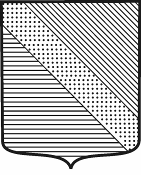 УПРАВЛЕНИЕ ОБРАЗОВАНИЯ АДМИНИСТРАЦИИ МУНИЦИПАЛЬНОГО ОБРАЗОВАНИЯ ТУАПСИНСКИЙ РАЙОНП Р И К А З_________                                                                                                №______                                                                                                                                                                                       г. ТуапсеО  переходе от Программы Воспитания и социализации обучающихся к  разработке программы Воспитания в общеобразовательных организациях МО Туапсинский районВ соответствии с письмом Минпросвещения России от 04 августа 2020 г. №ДГ-1249/06  об  организации  разработки  и внедрения в общеобразовательных организациях рабочих программ воспитания в соответствии с примерной программой воспитания, разработанной Министерством совместно с ФГБНУ «Институт стратегии развития образования РАО»  (далее - программа Воспитания) приказываю:1. Утвердить  «дорожную карту» по разработке программы  Воспитания  в общеобразовательных организациях МО Туапсинский район                        (приложение №1).2. Руководителям общеобразовательных  организаций:1) до 15 ноября 2020 года  ознакомить педагогический коллектив с утвержденной 2 июня 2020 года на заседании учебно-методического объединения по общему  образованию  примерной  программой  воспитания для образовательных организаций общего образования (одобрена решением федерального учебно-методического объединения по общему образования «протокол от 2 июня 2020 г. №2/20»);2) до 20 ноября  2020  года  утвердить  «дорожную  карту» по разработке программы Воспитания в ОО; 3) до 30 ноября 2020 года  издать приказ о создании  команды разработчиков программы Воспитания в ОО (приказ с указанием ответственных) и направить в отдел  воспитательной работы и дополнительного образования МКУ «КРО Туапсинского района»                              на электронный адрес  vospit-tuapse@yandex.ru;4) предусмотреть прохождения курсов повышения квалификации ответственных за разработку программы Воспитания в ОО;5)  до 1 июня 2021 года  предоставить  утвержденную программу воспитания в отдел воспитательной работы и дополнительного образования МКУ «КРО Туапсинского района»  на бумажном носителе. 3. Координацию деятельности по  разработке программ                         Воспитания  в общеобразовательных организациях МО Туапсинский  район             в 2020-2021 году возложить  на отдел воспитательной работы и дополнительного образования  МКУ «Комитет  развития  образования Туапсинского района» (Бондаренко).4. Контроль за выполнением настоящего приказа возложить на исполняющего обязанности  начальника МКУ  «КРО Туапсинского района» И.В. Панца.Исполняющий обязанностиначальника  управления 				                             О.В. Крапивина___________________________________________________________________Проект внесён:Начальник  отдела  воспитательной  работыи дополнительного  образованияМКУ «КРО Туапсинского района»                                                 А.А. БондаренкоСогласовано:Исполняющий обязанности  начальника МКУ «КРО Туапсинского района»                                                        И.В. Панца